دولة ليبياكلمة وفد دولة ليبيا أمام الفريق العامل المعني بالاستعراض الدوري الشاملالدورة الثامنة والثلاثونجمهورية استونياالاربعاء الموافق 2021/05/04شكرا السيدة الرئيسة،يرحب وفد بلادي بوفد جمهورية استونيا الموقر، ويثمن الجهود المبذولة في إعداد تقريره المقدم خلال عملية الاستعراض، وبانشاء مؤسسة وطنية لتعزيز حقوق الانسان وحمايتها في يناير 2019، ونشكر حكومة جمهورية استونيا على تنفيذ التوصيات المقدمة لها خلال جولة استعراضها السابقة ٬ وفي ضوء ما تقدم يوصي وفد بلادي حكومة استونيا بالاتي: - مواصلة الجهود للوفاء بتعهداتها في إطار خطط العمل الاستراتيجية التي قدمتها «مبادئ التعاون الانمائي الاستوني » بما يتماشى مع أهداف التنمية المستدامة وآليات حقوق الإنسان.مواصلة جهودها في مكافحة جميع أشكال التمييز ضد النساء والفتيات والتصدي لظاهرة العنف العائلي، وتمكين المرأة وادماجها في الحياة الاقتصادية.  دعم الخدمات الاجتماعية وتوفير الرعاية الصحية لاسيما للأشخاص الأكثر ضعفاً في المجتمع، وذلك في إطار الخطط الاستراتيجية الوطنية.اتخاذ التدابير اللازمة لضمان الحصول على التعليم الجيد للأطفال والتلاميذ القائم على أساس المساواة وعدم التمييز.ختاماً نتمنى لوفد جمهورية استونيا النجاح في هذا الاستعراضشكرا السيدة الرئيسة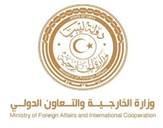 